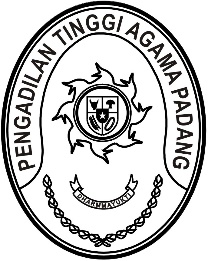 Nomor : W3-A/----/HK.05/XII/2022	         Padang, 15 Desember 2022Lamp	 :  -Hal	 : Kelengkapan Berkas Perkara BandingKepada    Yth. Ketua Pengadilan Agama PayakumbuhDi  PayakumbuhAssalamu’alaikum Wr.Wb.Menindak lanjuti surat Ketua Pengadilan Agama Payakumbuh Nomor W3-A5/1146/HK.01/12/2022 tanggal 09 Desember 2022 perihal perkara banding nomor 454/Pdt.G/2022/PA.Pyk, dengan ini kami sampaikan bahwa berkas yang Saudara kirim telah kami lakukan pemeriksaan kelengkapan berkas banding, ternyata masih ditemukan kekurangan di berkas Bundel B berupa:Relaas PBT untuk Tergugat III, Tergugat IV, Tergugat V, dan Tergugat VI.Relaas PBT untuk Turut Tergugat I, Turut Tergugat II, Turut Tergugat III, Turut Tergugat IV, Turut Tergugat V, Turut Tergugat VI, dan Turut Tergugat VII.Untuk itu agar saudara segera mengirimkan kekurangan tersebut ke Pengadilan Tinggi Agama Padang.Demikian untuk dilaksanakan sebagaimana mestinya dan terima kasih.	WassalamPlh. Panitera,H. Masdi, S.H.